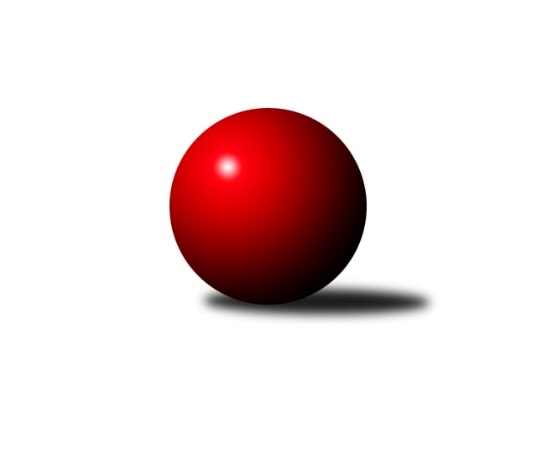 Č.14Ročník 2017/2018	9.4.2018Nejlepšího výkonu v tomto kole: 1279 dosáhlo družstvo: 100 fčel Bundesliga Opava 2017/2018Výsledky 14. kolaSouhrnný přehled výsledků:Mustangové 	- 100 fčel 	2:10	1271:1279		29.3.Isotra 	- Orel Stěbořice 	6:6	1164:1157		4.4.Sako 	- Zrapos 	4:8	1039:1084		5.4.bufet Pája 	- Pauta 	10:2	1229:1173		9.4.Orel Stěbořice 	- bufet Pája 	2:10	1087:1247		26.3.Tabulka družstev:	1.	bufet Pája	14	11	1	2	126 : 42 	 	 1246	23	2.	Mustangové	14	10	1	3	120 : 48 	 	 1258	21	3.	Isotra	14	8	3	3	99 : 69 	 	 1186	19	4.	100 fčel	14	6	3	5	89 : 79 	 	 1134	15	5.	Orel Stěbořice	14	6	1	7	91 : 77 	 	 1146	13	6.	Sako	14	4	2	8	56 : 112 	 	 1045	10	7.	Zrapos	14	3	2	9	49 : 119 	 	 1037	8	8.	Pauta	14	1	1	12	42 : 126 	 	 1025	3Podrobné výsledky kola:	 Mustangové 	1271	2:10	1279	100 fčel 	Břetislav Mrkvica	 	 250 	 0 		250 	 0:2 	 273 	 	273 	 0		Michal Blažek	Zdeněk Chlopčík	 	 239 	 0 		239 	 0:2 	 248 	 	248 	 0		Barbora Víchová	Václav Boháčik	 	 268 	 0 		268 	 2:0 	 230 	 	230 	 0		Tomáš Polok	Karel Kuchař	 	 259 	 0 		259 	 0:2 	 271 	 	271 	 0		Petr Bracek	Svatopluk Kříž	 	 255 	 0 		255 	 0:2 	 257 	 	257 	 0		Roman Škrobánekrozhodčí: Nejlepší výkon utkání: 273 - Michal Blažek	 Isotra 	1164	6:6	1157	Orel Stěbořice 	Jindřiška Kadlecová	 	 185 	 0 		185 	 0:2 	 224 	 	224 	 0		Petr Berger	Pavel Vašek	 	 219 	 0 		219 	 0:2 	 252 	 	252 	 0		Jindřich Hanel	Jiří Staněk	 	 251 	 0 		251 	 0:2 	 257 	 	257 	 0		Patrik Martinek	Josef Hendrych	 	 266 	 0 		266 	 2:0 	 204 	 	204 	 0		Jan Láznička	Erich Stavař	 	 243 	 0 		243 	 2:0 	 220 	 	220 	 0		Jaroslav Gracarozhodčí: Nejlepší výkon utkání: 266 - Josef Hendrych	 Sako 	1039	4:8	1084	Zrapos 	Jan Salich	 	 232 	 0 		232 	 2:0 	 225 	 	225 	 0		Petr Mrkvička	David Hrin	 	 202 	 0 		202 	 0:2 	 216 	 	216 	 0		Zuzana Siberová	Šárka Bainová	 	 218 	 0 		218 	 2:0 	 217 	 	217 	 0		Diana Honischová	Martina Špačková	 	 198 	 0 		198 	 0:2 	 215 	 	215 	 0		Patrik Predmeský	Lídka Rychlá	 	 189 	 0 		189 	 0:2 	 211 	 	211 	 0		Petr Wirkotchrozhodčí: Nejlepší výkon utkání: 232 - Jan Salich	 bufet Pája 	1229	10:2	1173	Pauta 	Maciej Basista	 	 264 	 0 		264 	 2:0 	 235 	 	235 	 0		Marta Andrejčáková	Vladimír Peter	 	 256 	 0 		256 	 2:0 	 243 	 	243 	 0		Jiří Breksa	Josef Matušek	 	 249 	 0 		249 	 2:0 	 239 	 	239 	 0		Pavel Budík	Vladimír Kozák	 	 221 	 0 		221 	 0:2 	 229 	 	229 	 0		Marie Holešová	Tomáš Valíček	 	 239 	 0 		239 	 2:0 	 227 	 	227 	 0		Lenka Nevřelovározhodčí: Nejlepší výkon utkání: 264 - Maciej Basista	 Orel Stěbořice 	1087	2:10	1247	bufet Pája 	Jan Štencel	 	 204 	 0 		204 	 0:2 	 286 	 	286 	 0		Michal Markus	Petr Moravec	 	 210 	 0 		210 	 0:2 	 268 	 	268 	 0		Maciej Basista	Jindřich Hanel	 	 233 	 0 		233 	 0:2 	 249 	 	249 	 0		Vladimír Peter	Petr Berger	 	 216 	 0 		216 	 0:2 	 235 	 	235 	 0		Tomáš Valíček	Patrik Martinek	 	 224 	 0 		224 	 2:0 	 209 	 	209 	 0		Vladimír Kozákrozhodčí: Nejlepší výkon utkání: 286 - Michal MarkusPořadí jednotlivců:	jméno hráče	družstvo	celkem	plné	dorážka	chyby	poměr kuž.	Maximum	1.	Michal Markus 	bufet Pája 	282.83	282.8	0.0	0.0	1/1	(302)	2.	Michal Blažek 	100 fčel 	272.64	272.6	0.0	0.0	1/1	(289)	3.	Josef Hendrych 	Isotra 	272.36	272.4	0.0	0.0	1/1	(300)	4.	Jiří Staněk 	Isotra 	272.33	272.3	0.0	0.0	1/1	(317)	5.	Petr Bracek 	100 fčel 	267.33	267.3	0.0	0.0	1/1	(294)	6.	Svatopluk Kříž 	Mustangové 	266.43	266.4	0.0	0.0	1/1	(288)	7.	Maciej Basista 	bufet Pája 	263.86	263.9	0.0	0.0	1/1	(292)	8.	Aleš Staněk 	Isotra 	263.60	263.6	0.0	0.0	1/1	(302)	9.	Pavel Martinec 	Mustangové 	260.00	260.0	0.0	0.0	1/1	(274)	10.	Břetislav Mrkvica 	Mustangové 	258.75	258.8	0.0	0.0	1/1	(291)	11.	Josef Matušek 	bufet Pája 	257.30	257.3	0.0	0.0	1/1	(272)	12.	Petr Číž 	Mustangové 	256.57	256.6	0.0	0.0	1/1	(270)	13.	Milan Gierczak 	bufet Pája 	254.00	254.0	0.0	0.0	1/1	(254)	14.	Milan Jahn 	bufet Pája 	251.91	251.9	0.0	0.0	1/1	(274)	15.	Rudolf Tvrdoň 	Mustangové 	251.36	251.4	0.0	0.0	1/1	(288)	16.	Tomáš Valíček 	bufet Pája 	250.91	250.9	0.0	0.0	1/1	(277)	17.	Dominik Chovanec 	Pauta 	248.00	248.0	0.0	0.0	1/1	(254)	18.	Barbora Víchová 	100 fčel 	247.67	247.7	0.0	0.0	1/1	(278)	19.	Patrik Martinek 	Orel Stěbořice 	246.31	246.3	0.0	0.0	1/1	(274)	20.	Karel Kuchař 	Mustangové 	246.00	246.0	0.0	0.0	1/1	(260)	21.	Vladimír Peter 	bufet Pája 	245.60	245.6	0.0	0.0	1/1	(259)	22.	Jindřich Hanel 	Orel Stěbořice 	244.08	244.1	0.0	0.0	1/1	(270)	23.	Jana Tvrdoňová 	Mustangové 	244.00	244.0	0.0	0.0	1/1	(244)	24.	Zdeněk Chlopčík 	Mustangové 	243.00	243.0	0.0	0.0	1/1	(250)	25.	Václav Boháčik 	Mustangové 	242.60	242.6	0.0	0.0	1/1	(268)	26.	Erich Stavař 	Isotra 	242.00	242.0	0.0	0.0	1/1	(287)	27.	Markéta Kmentová 	Isotra 	242.00	242.0	0.0	0.0	1/1	(259)	28.	Pavel Vašek 	Isotra 	240.00	240.0	0.0	0.0	1/1	(271)	29.	Jiří Číž 	Mustangové 	239.67	239.7	0.0	0.0	1/1	(248)	30.	Pavel Budík 	Pauta 	236.57	236.6	0.0	0.0	1/1	(253)	31.	Jan Salich 	Sako 	234.08	234.1	0.0	0.0	1/1	(266)	32.	Milan Franer 	bufet Pája 	234.00	234.0	0.0	0.0	1/1	(237)	33.	Vladislav Kobelár 	bufet Pája 	233.50	233.5	0.0	0.0	1/1	(238)	34.	Jan Štencel 	Orel Stěbořice 	230.88	230.9	0.0	0.0	1/1	(248)	35.	Vladimír Kozák 	bufet Pája 	230.33	230.3	0.0	0.0	1/1	(255)	36.	Roman Škrobánek 	100 fčel 	228.13	228.1	0.0	0.0	1/1	(272)	37.	Petr Wirkotch 	Zrapos 	227.07	227.1	0.0	0.0	1/1	(260)	38.	Tomáš Polok 	100 fčel 	227.00	227.0	0.0	0.0	1/1	(246)	39.	Tomáš Heinz 	Sako 	225.14	225.1	0.0	0.0	1/1	(252)	40.	Jiří Novák 	Zrapos 	225.00	225.0	0.0	0.0	1/1	(225)	41.	Marek Číž 	Mustangové 	225.00	225.0	0.0	0.0	1/1	(225)	42.	Vratislav Černý 	Orel Stěbořice 	224.50	224.5	0.0	0.0	1/1	(231)	43.	Markéta Poloková 	100 fčel 	222.50	222.5	0.0	0.0	1/1	(234)	44.	Petr Černín 	Isotra 	220.00	220.0	0.0	0.0	1/1	(220)	45.	Marta Andrejčáková 	Pauta 	219.67	219.7	0.0	0.0	1/1	(235)	46.	Petr Berger 	Orel Stěbořice 	219.62	219.6	0.0	0.0	1/1	(243)	47.	Jan Láznička 	Orel Stěbořice 	219.50	219.5	0.0	0.0	1/1	(250)	48.	Tomáš Bartošík 	100 fčel 	218.25	218.3	0.0	0.0	1/1	(275)	49.	Petr Moravec 	Orel Stěbořice 	217.17	217.2	0.0	0.0	1/1	(241)	50.	Pavel Jašek 	100 fčel 	217.00	217.0	0.0	0.0	1/1	(220)	51.	Petr Platzek 	Pauta 	215.83	215.8	0.0	0.0	1/1	(224)	52.	Zuzana Siberová 	Zrapos 	215.73	215.7	0.0	0.0	1/1	(236)	53.	Mirek Toman 	Pauta 	214.86	214.9	0.0	0.0	1/1	(240)	54.	Petr Salich 	Sako 	211.92	211.9	0.0	0.0	1/1	(238)	55.	Beáta Škrobánková 	100 fčel 	211.67	211.7	0.0	0.0	1/1	(224)	56.	Bára Mocková 	Pauta 	211.44	211.4	0.0	0.0	1/1	(228)	57.	Lenka Markusová 	bufet Pája 	211.25	211.3	0.0	0.0	1/1	(229)	58.	Lídka Rychlá 	Sako 	210.91	210.9	0.0	0.0	1/1	(251)	59.	Jaroslav Graca 	Orel Stěbořice 	209.67	209.7	0.0	0.0	1/1	(243)	60.	Magda Predmeská 	Zrapos 	207.56	207.6	0.0	0.0	1/1	(247)	61.	Paní Kociánová 	Pauta 	207.00	207.0	0.0	0.0	1/1	(207)	62.	Jindřiška Kadlecová 	Isotra 	203.85	203.8	0.0	0.0	1/1	(234)	63.	Jiří Breksa 	Pauta 	201.33	201.3	0.0	0.0	1/1	(243)	64.	Petr Mrkvička 	Zrapos 	200.57	200.6	0.0	0.0	1/1	(225)	65.	Šárka Bainová 	Sako 	200.13	200.1	0.0	0.0	1/1	(218)	66.	Marie Holešová 	Pauta 	199.83	199.8	0.0	0.0	1/1	(229)	67.	Lenka Nevřelová 	Pauta 	199.50	199.5	0.0	0.0	1/1	(227)	68.	Martina Špačková 	Sako 	198.71	198.7	0.0	0.0	1/1	(220)	69.	Patrik Predmeský 	Zrapos 	197.15	197.2	0.0	0.0	1/1	(233)	70.	Antonín Žídek 	100 fčel 	197.00	197.0	0.0	0.0	1/1	(197)	71.	Diana Honischová 	Zrapos 	187.86	187.9	0.0	0.0	1/1	(217)	72.	Žofia Škropeková 	Zrapos 	187.00	187.0	0.0	0.0	1/1	(187)	73.	Lukáš Hrin 	Sako 	186.00	186.0	0.0	0.0	1/1	(186)	74.	Vilém Marker 	Sako 	184.63	184.6	0.0	0.0	1/1	(224)	75.	David Hrin 	Sako 	181.75	181.8	0.0	0.0	1/1	(219)	76.	Hana Bartošíková 	100 fčel 	162.67	162.7	0.0	0.0	1/1	(184)	77.	Renáta Stašková 	Pauta 	147.88	147.9	0.0	0.0	1/1	(175)	78.	Roman Glettnik 	100 fčel 	141.80	141.8	0.0	0.0	1/1	(162)Sportovně technické informace:Starty náhradníků:registrační číslo	jméno a příjmení 	datum startu 	družstvo	číslo startu
Hráči dopsaní na soupisku:registrační číslo	jméno a příjmení 	datum startu 	družstvo	Program dalšího kola:Nejlepší šestka kola - absolutněNejlepší šestka kola - absolutněNejlepší šestka kola - absolutněNejlepší šestka kola - absolutněNejlepší šestka kola - dle průměru kuželenNejlepší šestka kola - dle průměru kuželenNejlepší šestka kola - dle průměru kuželenNejlepší šestka kola - dle průměru kuželenNejlepší šestka kola - dle průměru kuželenPočetJménoNázev týmuVýkonPočetJménoNázev týmuPrůměr (%)Výkon9xMichal Blažek100 fčel 327.6*9xMichal Blažek100 fčel 119.912735xPetr Bracek100 fčel 325.2*5xPetr Bracek100 fčel 119.032711xVáclav BoháčikZrapos 321.6*1xVáclav BoháčikZrapos 117.712688xJosef HendrychSako 319.2*8xJosef HendrychSako 116.832664xMaciej BasistaOrel Stěbořice 316.8*4xMaciej BasistaOrel Stěbořice 115.962642xKarel KuchařZrapos 310.8*2xKarel KuchařZrapos 113.76259